РЕШЕНИЕ24 августа 2023 года                               	                                   		№69/2-5с. Верхние ТатышлыО назначении члена участковой избирательной комиссии избирательного участка №2931 из резерва составов участковых избирательных комиссий №2930-2934В соответствии со ст. 27 Федерального закона «Об основных гарантиях избирательных прав и права на участие в референдуме граждан Российской Федерации», статьями 21, 26, 34 Кодекса Республики Башкортостан о выборах, п. 31 постановления Центральной избирательной комиссии Российской Федерации от 5.12.2012г. №152/1137-6 (в ред. от 01.06.2023 №116/923-8) «О порядке формирования резерва составов участковых комиссий и назначения нового члена участковой комиссии из резерва составов участковых комиссий», территориальная избирательная комиссия муниципального района Татышлинский район Республики Башкортостан решила:Назначить членом участковой избирательной комиссии с правом решающего голоса №2931 из резерва составов участковых комиссий муниципального района Татышлинский район Республики Башкортостан Касимову Гузель Фагиловну, 16.01.1999 года рождения, предложенную Башкортостанским региональным отделением Политической Партии "Российская экологическая партия «Зеленые».2. Системному администратору территориальной избирательной комиссии МР Татышлинский район Республики Башкортостан отразить настоящее решение в задаче «Кадры» Государственной автоматизированной системы «Выборы».3. Направить копию настоящего решения в участковую избирательную комиссию избирательного участка №2931.4. Контроль за исполнением настоящего решения возложить на секретаря территориальной избирательной комиссии Мухаметшина Р.М.Председатель								Р.Р. МуфтаховСекретарь									Р.М. Мухаметшинтерриториальная избирательная комиссия МУНИЦИПАЛЬНОГО района ТАТЫШЛИНСКИЙ РАйОН республики башкортостан 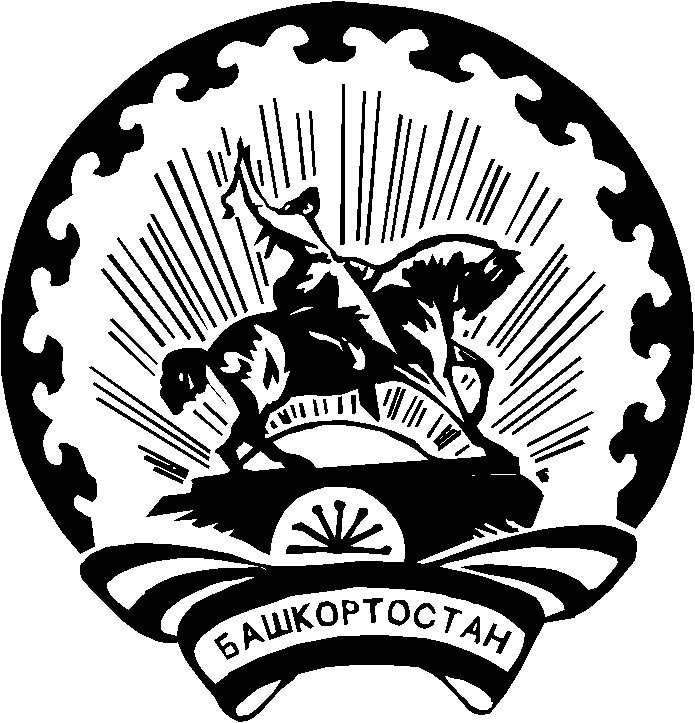 БАШҠОРТОСТАН РЕСПУБЛИКАҺЫ Тәтешле РАЙОНЫ муниципаль РАЙОНЫНЫҢ ТЕРРИТОРИАЛЬ ҺАЙЛАУ КОМИССИЯҺЫ 